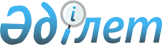 О внесении изменений в решение районного маслихата от 30 декабря 2022 года № 200 "Об утверждении бюджета Кумтогайского сельского округа на 2023-2025 годы"Решение Иргизского районного маслихата Актюбинской области от 24 июля 2023 года № 48
      РЕШИЛ:
      1. Внести в решение районного маслихата от 30 декабря 2022 года № 200 "Об утверждении бюджета Кумтогайского сельского округа на 2023-2025 годы" следующие изменений:
      пункт 1 изложить в новой редакции:
      "1. Утвердить бюджет Кумтогайского сельского округа на 2023-2025 годы согласно приложениям 1, 2 и 3 соответственно, в том числе на 2023 год в следующих объемах:
      1) доходы – 109 149,8 тысяч тенге, в том числе:
      налоговые поступления – 4 608 тысяч тенге;
      неналоговые поступления – 20 тысяч тенге;
      поступления от продажи основного капитала – 0 тенге;
      поступления трансфертов – 104 521,8 тысяча тенге;
      2) затраты – 109 481,2 тысяча тенге;
      3) чистое бюджетное кредитование – 0 тенге, в том числе:
      бюджетные кредиты – 0 тенге;
      погашение бюджетных кредитов – 0 тенге;
      4) сальдо по операциям с финансовыми активами – 0 тенге, в том числе;
      приобретение финансовых активов – 0 тенге;
      поступления от продажи финансовых активов государства – 0 тенге;
      5) дефицит (профицит) бюджета – -331,4 тысяч тенге;
      6) финансирование дефицита (использование профицита) бюджета – 331,4 тысяч тенге, в том числе:
      поступление займов – 0 тенге;
      погашение займов – 0 тенге;
      используемые остатки бюджетных средств – 331,4 тысяч тенге.".
      пункт 4 изложить в новой редакции:
      "4. Учесть в бюджете Кумтогайского сельского округа на 2023 год поступление текущих целевых трансфертов из районного бюджета:
      2 240 тысяч тенге – на выплату заработной платы;
      13 700 тысяч тенге - на капитальные расходы государственных органов;
      8 041,6 тысяча тенге - на организацию водоснабжения населенных пунктов;
      27 299,6 тысяч тенге - на благоустройство населенных пунктов;
      24 691,6 тысяча тенге- на освещение улиц населенных пунктов.
      Распределение указанных сумм трансфертов определяется на основании решения акима сельского округ.".
      2. Приложение 1 к указанному решению изложить в новой редакции согласно приложению к настоящему решению.
      3. Настоящее решение вводится в действие с 1 января 2023 года. Бюджет Кумтогайского сельского округа на 2023 год
					© 2012. РГП на ПХВ «Институт законодательства и правовой информации Республики Казахстан» Министерства юстиции Республики Казахстан
				
      Председатель Иргизского районного маслихата 

М. Турымов
Приложение к решению районного маслихата от 24 июля 2023 года № 48Приложение 1 к решению районного маслихата от 30 декабря 2022 года № 200
Категория
Категория
Категория
Категория
Сумма (тысяча тенге)
Класс
Класс
Класс
Сумма (тысяча тенге)
Подкласс
Подкласс
Сумма (тысяча тенге)
Наименование
Сумма (тысяча тенге)
1
2
3
4
5
І. Доходы
109 149,8
1
Налоговые поступления
4 608
01
Подоходный налог
450
2
Индивидуальный подоходный налог
450
04
Налоги на собственность
2 038
1
Налог на имущество
100
3
Земельный налог
28
4
Налог на транспортные средства
1 910
05
Внутренние налоги на товары, работы и услуги
2 120
3
Поступления за использование природных и других ресурсов
2 120
2
Неналоговые поступления
20
06
Прочие неналоговые поступления
20
1
Прочие неналоговые поступления
20
4
Поступления трансфертов
104 521,8
02
Трансферты из вышестоящих органов государственного управления
104 521,8
3
Трансферты из районных (городов областного значения) бюджетов
104 521,8
Функциональная группа
Функциональная группа
Функциональная группа
Функциональная группа
Функциональная группа
Сумма (тысяча тенге)
Функциональная подгруппа
Функциональная подгруппа
Функциональная подгруппа
Функциональная подгруппа
Сумма (тысяча тенге)
Администратор бюджетных программ
Администратор бюджетных программ
Администратор бюджетных программ
Сумма (тысяча тенге)
Программа
Программа
Сумма (тысяча тенге)
Наименование
Сумма (тысяча тенге)
1
2
3
4
5
6
ІІ.Затраты
109 481,2
01
Государственные услуги общего характера
47 569,4
1
Представительные, исполнительные и другие органы, выполняющие общие функции государственного управления
47 569,4
124
Аппарат акима города районного значения, села, поселка, сельского округа
47 569,4
001
Услуги по обеспечению деятельности акима города районного значения, села, поселка, сельского округа
33 869,4
022
Капитальные расходы государственных органов
13 700
07
Жилищно-коммунальное хозяйство
61 911,8
2
Коммунальное хозяйство
8 041,6
124
Аппарат акима города районного значения, села, поселка, сельского округа
8 041,6
014
Организация водоснабжения населенных пунктов
8 041,6
3
Благоустройство населенных пунктов
53 870,2
124
Аппарат акима города районного значения, села, поселка, сельского округа
53 870,2
008
Освещение улиц в населенных пунктах
25 660,6
009
Обеспечение санитарии населенных пунктов
440
011
Благоустройство и озеленение населенных пунктов
27 769,6
IІІ. Чистое бюджетное кредитование
0
Бюджетные кредиты
0
ІV. Сальдо по операциям с финансовыми активами
0
Приобретение финансовых активов
0
V.Дефицит (профицит) бюджета
-331,4
VI. Финансирование дефицита бюджета (использование профицита)
331,4
Категория
Категория
Категория
Категория
Сумма (тысяча тенге)
Класс
Класс
Класс
Сумма (тысяча тенге)
Подкласс
Подкласс
Сумма (тысяча тенге)
Наименование
Сумма (тысяча тенге)
1
2
3
4
5
8
Используемые остатки бюджетных средств
331,4
01
Остатки бюджетных средств
331,4
1
Свободные остатки бюджетных средств
331,4